Climate Action Revenue Incentive (CARIP) Public Report for 2016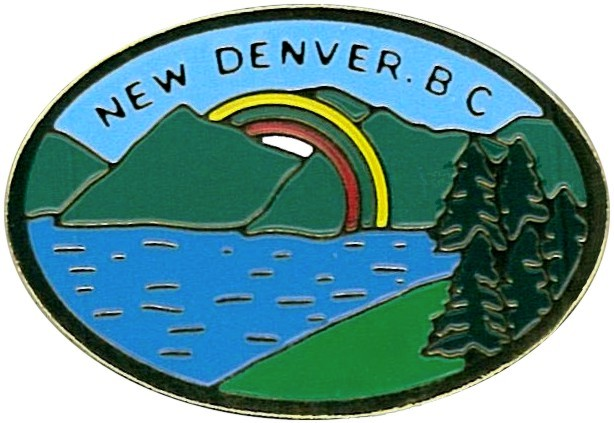 Local Government: Village of New DenverReport Submitted by: Name: Rebecca SargentRole: Administrative AssistantEmail: office@newdenver.caPhone: (250) 358-2316Date: May 19th 2017The Village of New Denver has completed the 2016 Climate Action Revenue Incentive Program (CARIP) Public Report as required by the Province of BC. The CARIP report summarizes actions taken in 2016 and proposed for 2017 to reduce corporate and community-wide energy consumption and greenhouse gas emissions (GHG) and reports on progress towards achieving carbon neutrality. Broad Planning ActionsBroad Planning refers to high level planning that sets the stage for GHG emissions reductions, including plans such as Official Community Plans, Integrated Community Sustainability Plans, Climate Action Plans or Community Energy Emissions Plans. Land use planning that focuses on Smart Growth principles (compact, complete, connected, centred) plays an especially important role in energy and GHG reduction.Building and Lighting ActionsLow-carbon buildings use the minimum amount of energy needed to provide comfort and safety for their inhabitants and tap into renewable energy sources for heating, cooling and power. These buildings can save money, especially when calculated over the long term.  This category also includes reductions realized from energy efficient street lights and lights in parks or other public spaces. Energy Generation ActionsA transition to renewable or low-emission energy sources for heating, cooling and power supports large, long-term GHG emissions reductions.  Renewable energy including waste heat recovery (e.g. from biogas and biomass), geo-exchange, micro hydroelectric, solar thermal and solar photovoltaic, heat pumps, tidal, wave, and wind energy can be implemented at different scales, e.g. in individual homes, or integrated across neighbourhoods through district energy or co-generation systems.Greenspace ActionsGreenspace/Natural Resource Protection refers to the creation of parks and greenways, boulevards, community forests, urban agriculture, riparian areas, gardens, recreation/school sites, and other green spaces, such as remediated brownfield/contaminated sites as well as the protection of wetlands, waterways and other naturally occurring features.Solid Waste ActionsReducing, reusing, recycling, recovering and managing the disposal of the residual solid waste minimizes environmental impacts and supports sustainable environmental management, greenhouse gas reductions, and improved air and water quality.Transportation ActionsTransportation actions that increase transportation system efficiency, emphasize the movement of people and goods, and give priority to more efficient modes, e.g. walking, cycling, ridesharing, and public transit, can contribute to reductions in greenhouse gas emissions and more livable communities.Water and Wastewater ActionsManaging and reducing water consumption and wastewater is an important aspect of developing a sustainable built environment that supports healthy communities, protects ecological integrity, and reduces greenhouse gas emissions.Climate Change Adaptation ActionsFor local governments, adaptation to a changing climate can take the form of changes in policy, management, technology and behaviour that minimize negative impacts or exploit opportunities.  It can involve both “hard” and “soft” solutions, including: changes in infrastructure engineering, planning, zoning, bylaws, and public education. Other Climate ActionsThis section provides local governments the opportunity to report other climate actions that are not captured in the categories above.InnovationThis section provides the opportunity to showcase an innovative Corporate and/or Community-Wide GHG reduction or climate change adaptation activity that your local government has undertaken and that has had or has the potential to have a significant impact. Projects included here may be featured as success stories on the B.C. Climate Action Toolkit and/or shared with other local governments to inspire further climate action.  Please add links to additional information where possible.Programs, Partnerships and Funding OpportunitiesLocal governments often rely on programs, partnerships and funding opportunities to achieve their climate action goals. Please share the names of programs and organizations that have supported your local government’s climate actions by listing each entry in the box below.Local governments are required to report on their progress in achieving their carbon neutral goal under the Climate Action Charter. Working with B.C. local governments, the joint Provincial-UBCM Green Communities Committee (GCC) has established a common approach to determining carbon neutrality for the purposes of the Climate Action Charter, including a Carbon Neutral Framework and supporting guidance for local governments on how to become carbon neutral.Prior to completing this survey, please ensure that you are familiar with guidance available on the B.C. Climate Action Toolkit website, especially Becoming Carbon Neutral: A Guide for Local Governments in British Columbia.Reporting EmissionsReporting Reductions and OffsetsTo be carbon neutral, a local government must balance their TOTAL corporate GHG emissions by one or a combination of the following actions:undertake GCC-supported Option 1 Projectsundertake GCC-supported Option 2 Projects (community GHG emissions reduction projects that meet project eligibility requirements)	purchase carbon offsets from a credible offset providerIf applicable, please report the 2016 GHG emissions reductions (in tonnes of carbon dioxide equivalent (tCO2e)) being claimed from Option 1 GHG Reduction Projects:If applicable, please report the names and 2016 GHG emissions reductions (in tonnes of carbon dioxide equivalent (tCO2e)) being claimed from Option 2 GHG Reduction Projects:If applicable, please report the number of offsets purchased (in tonnes of carbon dioxide equivalent (tCO2e)) from an offset provider for the 2016 reporting year:(NOTE: DO NOT INCLUDE ANY FUNDS THAT MAY BE SET ASIDE IN A CLIMATE ACTION RESERVE FUND)TOTAL REDUCTIONS AND OFFSETS FOR 2016 (Total B+C+D) =                 0	tCO2eCorporate GHG Emissions Balance for 2016Your local government's Corporate GHG Emissions Balance is the difference between total corporate GHG emissions (direct + contracted emissions) and the GHG emissions reduced through GCC Option 1 and Option 2 projects and/or the purchase of offsets.CORPORATE GHG EMISSIONS BALANCE FOR 2016 = (A – (B+C+D))  =       30  tCO2eIf your Corporate GHG Emissions Balance is negative or zero,your local government is carbon neutral.		CONGRATULATIONS!	Green Communities Committee (GCC) Climate Action Recognition ProgramThe joint Provincial-UBCM Green Communities Committee (GCC) is pleased to be continuing the Climate Action Recognition Program again this year. This multi-level program provides the GCC with an opportunity to review and publicly recognize the progress and achievements of each Climate Action Charter (Charter) signatory. This year a new recognition level has been added – Level 3: Accelerating Progress on Charter Commitments–. Recognition is provided on an annual basis to local governments who demonstrate progress on their Charter commitments, according to the following: Level 1 – Demonstrating Progress on Charter Commitments: for local governments who demonstrate progress on fulfilling one or more of their Charter commitmentsLevel 2 – Measuring GHG Emissions: for local governments that achieve level 1, and who have measured their Corporate GHG Emissions for the reporting year and demonstrate that they are familiar with the Community Energy and Emissions Inventory (CEEI)Level 3 – Accelerating Progress on Charter Commitments:  for those local governments who have achieved level 1 and 2 and have demonstrated undertaking significant action (corporately or community wide) to reduce GHG emissions in the reporting year (ie: through undertaking a GHG reduction project, purchasing offsets, establishing a reserve fund). Level 4 - Achievement of Carbon Neutrality:  for local governments who achieve carbon neutrality in the reporting year.For purposes of Level 3 recognition, if applicable, please identify any new or ongoing corporate or community wide GHG reduction projects (other than an Option 1 or Option 2 project) undertaken by your local government that reflects a significant investment of time or financial resources and is intended to result in significant GHG reductions:Based on your local government's 2016 CARIP Climate Action/Carbon Neutral Progress Survey, please check the GCC Climate Action Recognition Program level that best applies:Community-Wide Actions Taken in 2016Community-Wide Actions Taken in 2016Community-Wide Actions Proposed for 2017Community-Wide Actions Proposed for 2017Corporate Actions Taken in 2016Corporate Actions Taken in 2016Corporate Actions Proposed for 2017Corporate Actions Proposed for 2017Broad PlanningBroad PlanningBroad PlanningWhat is (are) your current GHG reduction target(s)?The Village of New Denver is a signatory to the BC Climate Action Charter and has had a Corporate Energy Inventory completed by the Regional District of Central Kootenay in 2008.  The village will strive to reach our community energy target for both corporate carbon neutrality and community emissions reductions of 20% by 2012. The Village of New Denver is a signatory to the BC Climate Action Charter and has had a Corporate Energy Inventory completed by the Regional District of Central Kootenay in 2008.  The village will strive to reach our community energy target for both corporate carbon neutrality and community emissions reductions of 20% by 2012. Has your local government used the Community Energy and Emissions Inventory (CEEI) to measure progress?Has your local government used the Community Energy and Emissions Inventory (CEEI) to measure progress?YesWhat plans, policies or guidelines govern the implementation of climate mitigation in your community? Community Energy and Emissions (CEE) PlanClimate Action PlanIntegrated Community Sustainability PlanOfficial Community Plan (OCP)Regional Growth Strategy (RGS)Do not have a planOther: What plans, policies or guidelines govern the implementation of climate mitigation in your community? Community Energy and Emissions (CEE) PlanClimate Action PlanIntegrated Community Sustainability PlanOfficial Community Plan (OCP)Regional Growth Strategy (RGS)Do not have a planOther: NoNoYesYesNoNoNoDoes your local government have a corporate GHG reduction plan?Does your local government have a corporate GHG reduction plan?NoDoes your local government have a climate reserve fund or something similar? Does your local government have a climate reserve fund or something similar? NoCommunity-Wide Actions Taken in 2016Community-Wide Actions Taken in 2016Community-Wide Actions Proposed for 2017Community-Wide Actions Proposed for 2017Corporate Actions Taken in 2016Corporate Actions Taken in 2016Corporate Actions Proposed for 2017Corporate Actions Proposed for 2017Community-Wide Actions Taken in 2016Community-Wide Actions Taken in 2016Light recycling station at Village Office, available to all residents. Community-Wide Actions Proposed for 2017Community-Wide Actions Proposed for 2017Continue to offer light recycling station to residents at no cost.Corporate Actions Taken in 2016Corporate Actions Taken in 2016Completed light bulb inventory in Village Office, and in process of changing all bulbs to energy efficient ones.Upgraded hot water tank at Nikkei Internment Memorial Centre to more efficient on demand system. Corporate Actions Proposed for 2017Corporate Actions Proposed for 2017Continue changing bulbs at Village office to energy efficient bulbs.Energy GenerationEnergy GenerationIs your local government developing, or constructing: A district energy systemA renewable energy systemNoNoIs your local government operating:A district energy systemA renewable energy systemNoNoIs your local government connected to a district energy system that is operated by another energy provider?NoAre you aware of the Integrated Resource Recovery guidance page on the BC Climate Action Toolkit?YesCommunity-Wide Actions Taken in 2016Community-Wide Actions Taken in 2016Community-Wide Actions Proposed for 2017Community-Wide Actions Proposed for 2017Corporate Actions Taken in 2016Corporate Actions Taken in 2016Connected green spaces through an improved trail network (Mori Trail) project.Corporate Actions Proposed for 2017Corporate Actions Proposed for 2017Continue improving the trail network through the completion of the project (Summer 2017).GreenspaceGreenspaceDoes your local government have urban forest policies, plans or programs?NoCommunity-Wide Actions Taken in 2016Community-Wide Actions Taken in 2016Continued free fall and spring collection of garden waste to divert materials from the landfill. Community-Wide Actions Proposed for 2017Community-Wide Actions Proposed for 2017Continue ‘Arbour Day’ collection of garden waste in spring and fall.Corporate Actions Taken in 2016Corporate Actions Taken in 2016Continued to offer free light recycling to residents. Corporate Actions Proposed for 2017Corporate Actions Proposed for 2017Continue light recycling program for residents. Solid WasteSolid WasteDoes your local government have construction and demolition waste reduction policies, plans or programs?NoDoes your local government have organics reduction/diversion policies, plans or programs?YesCommunity -Wide Actions Taken in 2016Community -Wide Actions Taken in 2016Trail Network connections project underwayCommunity-Wide Actions Proposed for 2017Community-Wide Actions Proposed for 2017Completion of trail network connections project to enable alternative transportation surrounding VillageExplore options for electric vehicle (EV) charging station to be placed in New Denver in 2017.Corporate Actions Taken in 2016Corporate Actions Taken in 2016Corporate Actions Proposed for 2017Corporate Actions Proposed for 2017Replace garbage truck- better fuel efficiencyTransportationTransportationDoes your local government have policies, plans or programs to support:WalkingCyclingTransit UseElectric Vehicle UseOther (please specify) YesNoNoNoNoDoes your local government have a transportation demand management (TDM) strategy (e.g. to reduce single-vehicle occupancy trips, increase travel options, provide incentives to encourage individuals to modify travel behavior)?NoDoes your local government have policies, plans or programs to support local food production (thus reducing transportation emissions)?YesCommunity-Wide Actions Taken in 2016Community-Wide Actions Taken in 2016Public reporting on water usageParticipated in Columbia Basin Trust Watersmart ProgramOngoing participation in Know Your Watershed education programsParticipate in Columbia Basin Trust WaterSmart cost sharing programImplement water restrictions during the summer monthsCommunity-Wide Actions Proposed for 2017Community-Wide Actions Proposed for 2017Continue to report to the public on water usageImplement water restrictions during the summer monthsCorporate Actions Taken in 2016Corporate Actions Taken in 2016Corporate Actions Taken in 2016Ongoing leak detection monitoringOngoing leak detection monitoringInstalled accurate meters at both pump housesInstalled accurate meters at both pump housesReplaced check valves at both pump housesReplaced check valves at both pump housesOptimized the irrigation system at the Nikkei Internment Memorial CentreOptimized the irrigation system at the Nikkei Internment Memorial CentreCorporate Actions Proposed for 2017Corporate Actions Proposed for 2017Corporate Actions Proposed for 2017Water ConservationWater ConservationWater ConservationDoes your local government have water conservation policies, plans or programs?Does your local government have water conservation policies, plans or programs?YesClimate Change Adaptation Actions Taken in 2016Climate Change Adaptation Actions Taken in 2016Continued wildfire interface brushingClimate Change Adaptation Actions Proposed for 2017Climate Change Adaptation Actions Proposed for 2017Continue wildfire Interface brushingApply for disaster mitigation funding- Risk assessment for creek floodingResources you have used to support climate change adaptation (e.g. Plan2Adapt, Preparing for Climate Change: Implementation Guide)Resources you have used to support climate change adaptation (e.g. Plan2Adapt, Preparing for Climate Change: Implementation Guide)In 2016 did you consider climate change impacts in any of the following areas? (check if yes)In 2016 did you consider climate change impacts in any of the following areas? (check if yes)Risk reduction strategies ---------------------------------------------------------------------------------------Risk and Vulnerability assessmentAsset management Infrastructure upgrades (e.g. stormwater system upgrades)Cross-department working groupsEmergency response planning Land-use policy changes (eg. OCP, DPA)Economic diversification initiativesEcosystem-based approaches (incl. shorelines)Incentives (Woodstove Exchange program) --------------------------------------------------------------Public education and awareness -----------------------------------------------------------------------------Research (e.g. mapping, participation in studies)Other (Please Identify):YYYCommunity-Wide Actions Taken in 2016Community-Wide Actions Taken in 2016Community-Wide Actions Proposed for 2017Community-Wide Actions Proposed for 2017Corporate Actions Taken in 2016Corporate Actions Taken in 2016Corporate Actions Proposed for 2017Corporate Actions Proposed for 2017OtherOtherAre you familiar with the Community Lifecycle Infrastructure Costing Tool (CLIC)? YesHave you used CLIC?NoCommunity-Wide Innovative ActionCorporate Innovative ActionPrograms and FundingColumbia Basin Trust – WaterSmart; Know Your WatershedDid you measure your local government's corporate GHG emissions in 2016? YesIf your local government measured 2016 corporate GHG emissions, please report the number of corporate GHG emissions (in tonnes of carbon dioxide equivalent) from services delivered directly by your local government:30If your local government measured 2016 corporate GHG emissions, please report the number of corporate GHG emissions (in tonnes of carbon dioxide equivalent) from contracted services:0TOTAL A:  CORPORATE GHG EMISSIONS FOR 2016      30          tCO2eOPTION 1 PROJECTSREDUCTIONSEnergy Efficient RetrofitsSolar ThermalHousehold Organic Waste CompostingLow Emission VehiclesAvoided Forest ConversionTOTAL B: REDUCTIONS FROM OPTION 1 PROJECTS FOR 2016               tCO2eOPTION 2 PROJECT NAMEREDUCTIONSTOTAL C: REDUCTIONS FROM OPTION 2 PROJECTS FOR 2016tCO2eOFFSET PROVIDER NAMEOFFSETSThe Nature Conservancy of Canada30To be purchased by June 2017TOTAL D: OFFSETS PURCHASED FOR 201630 tCO2ePROJECT NAME:Level 1 – Demonstrating Progress on Charter CommitmentsLevel 2 – Measuring GHG EmissionsLevel 3 – Accelerating Progress on Charter CommitmentsLevel 4 - Achievement of Carbon NeutralityNot Sure